Université d’OranFaculté des Sciences Economiques, des Sciences de Gestion et des Sciences CommercialesDépartement des Sciences Commerciales3ème Année LMD Marketing des ServicesTP N° 2Créer une base de données que vous nommerez « Gestion de Stocks »Créer une table que vous nommerez « Clients » en utilisant le mode création. La structure de la table est la suivante :Matricule 		NuméroAuto	Incrémentation se fera automatiquement	Nom			Texte		20Prénom		Texte		20Adresse		Texte		100Téléphone		Texte		Masque de saisie  06 09 23 12 11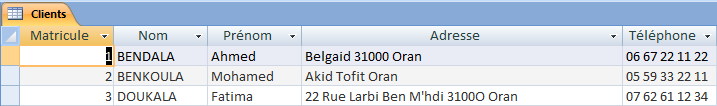 Créer une deuxième table que vous nommerez « Produits » en utilisant le mode création. La structure de la table est la suivante :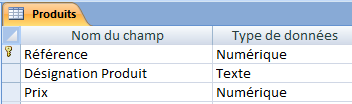 Saisir les 3 lignes suivantes :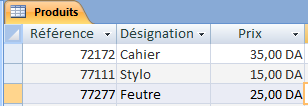 Créer une troisième table que vous nommerez « Achats » en utilisant le mode création comme suit :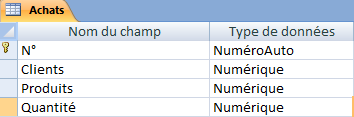 Les 2 champs Clients, Produits sont des listes déroulantes ainsi définies :Champs Clients prend ses valeurs de la table Clients           Et le Champs Produits de la table Clients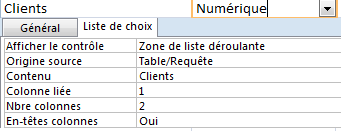 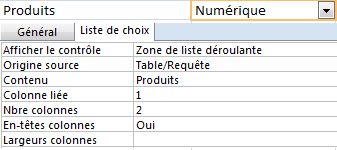 Remplir la table Achats comme suit :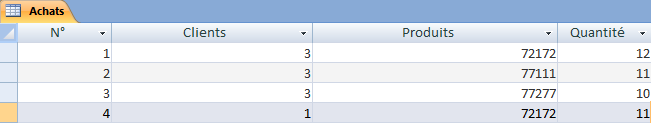 A partir de cette dernière table Achats créez automatiquement un formulaire Achats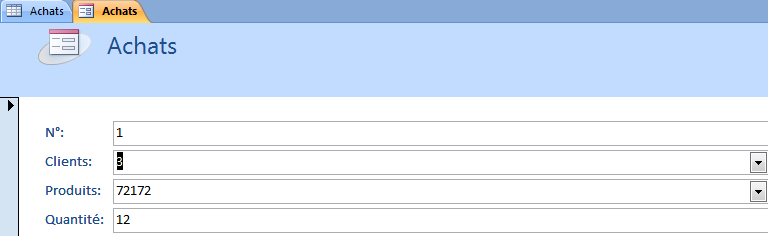 Cliquez sur le champ client du formulaire Achats (3 clients de la table clients s’affichent)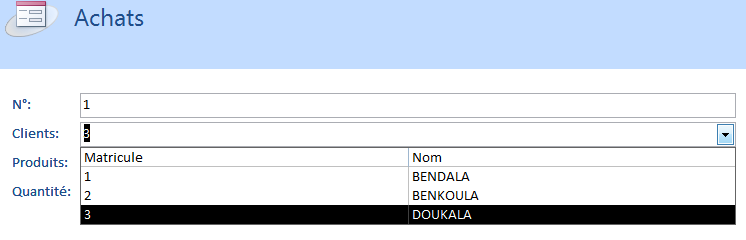 Ouvrir la table client et ajoutez un 4ème client et sauvegarder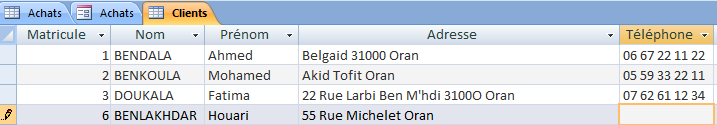 Au niveau du formulaire Achats Cliquez sur le champ client (4 clients s’affichent)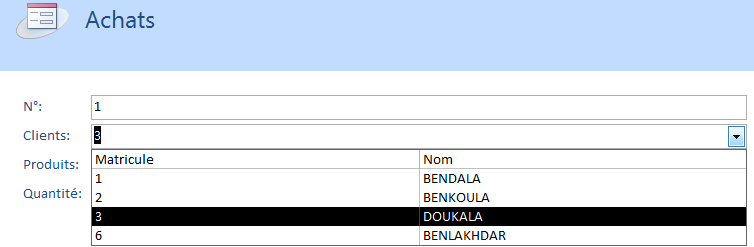 